Application for Membership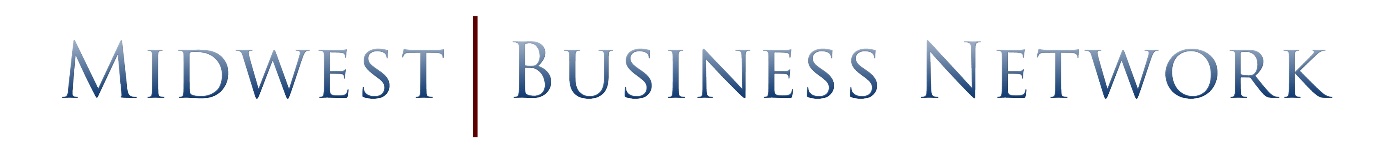 General PoliciesApplyingVisitors are required to attend two meetings before their application will be considered.Applications will only be considered for open seats, there can be no crossover, however small, into the category of any other member.Should a visitor wish to apply for membership, an application form must be completed in full, with the names/contact details of two business references noted thereon.Membership will only be granted on completion of application process.AttendanceMeetings are held every Friday morning, from 7.15 – 8.30 am.Attendance every week is vital for the success of the group – not just in terms of familiarising yourself with the other members, but also in terms of educating others about your business, thus helping them understand how best to create business Opportunities for you.Members are allowed 5 absences in any rolling six-month period.Should it be necessary to miss a meeting, members can arrange for a substitute to attend on their behalf.  This then will not count as an absence.Apologies, for absenteeism must be given to the Chairperson/Secretary prior to the start of the meeting they are going to miss. Where a member misses three consecutive weeks, their seat may become open for others to apply.  Should this situation arise, you may resubmit an application for said seat.  This will be facilitated once only.MembershipA member can only occupy one seat at a time and that must be their primary seat.All members are required to familiarise themselves with the business of fellow members.  Our goal is to create business opportunities and to get quality referrals for each other.  One-to-one meetings are important and encouraged.From time-to-time the group will hold social events to help build and bond the group.  All members are required to attend if possible.* Opportunities An opportunity or business opportunity is defined as an opening for a member of the Mid-west Business Network to do business with a client/contact of a fellow Mid-west Business Network member, and where the client/contact actively requests an introduction to this member.   Name of Applicant:Mr/Mrs/Ms___________________________________Company Name:_____________________________________________Business Address:____________________________________________________________________________________________________________________________________________________________________________________Contact Number:______________________/______________________Landline                                  MobileEmail:_____________________________________________Category Applied for:_____________________________________________Name of Inviter:_____________________________________________RefereesImportant Notice: In accordance with EU GDPR Regulations, please note that Midwest Business Network (MBN) will use the Referee Details to contact your referees for the sole purpose of verifying your application. We therefore advise you to as person/business responsible for providing MBN with these referee details to contact them in advance of submitting this application and obtain their consent for you to use and provide their details to MBN. A hard copy only will be accepted of this application so that there is no digital copy made. Upon verification of your application, this application form as sole copy of referee details shall be immediately shredded so that the referee details no longer exist with us.Important Notice: In accordance with EU GDPR Regulations, please note that Midwest Business Network (MBN) will use the Referee Details to contact your referees for the sole purpose of verifying your application. We therefore advise you to as person/business responsible for providing MBN with these referee details to contact them in advance of submitting this application and obtain their consent for you to use and provide their details to MBN. A hard copy only will be accepted of this application so that there is no digital copy made. Upon verification of your application, this application form as sole copy of referee details shall be immediately shredded so that the referee details no longer exist with us.Referee 1Name:_______________________________________Company/Address:____________________________Contact Number:______________________________Referee 2Name:_______________________________________Company/Address:____________________________Contact Number:______________________________I confirm that I read, understood and agree with the General Policies (see overleaf)I confirm that I read, understood and agree with the General Policies (see overleaf)Signed: ______________________________________Dated: ______________________________________